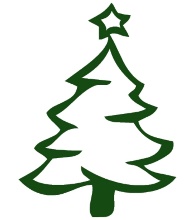 Butterplätzchen nach KjG – TraditionsrezeptZutaten für ca. 40 Plätzchen:Zubereitung:Schritt:alle Zutaten in eine Schüssel geben und zu einem gleichmäßigen Teig verknetenTeig für 30 min in den Kühlschrank stellenSchritt:Ofen auf 180°C Ober-/ Unterhitze vorheizenBlech mit Backpapier auslegenArbeitsfläche mit Mehl bestreuen und einen etwa 5mm dicken Teig ausrollenKekse mit beliebigen Ausstechformen ausstechen und auf das Backblech legenim vorgeheizten Ofen Kekse ca. 7-10 min BackenSchritt:für den Zuckerguss Puderzucker und Zitronensaft verrühren mit einem Teelöffel auf den abgekühlten Plätzchen verteilen und direkt mit Zuckerdekoration verzieren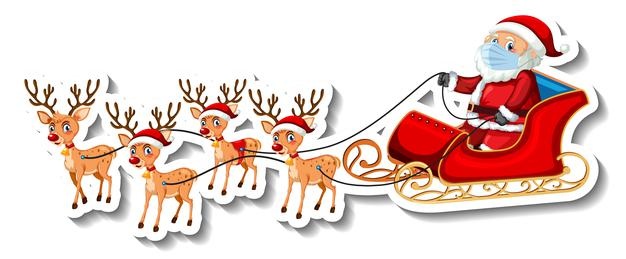 für den Teig125g Butter200g Weizenmehl (+ Mehl für die Teigverarbeitung)100g Zucker1Pck. Vanillezucker1 Eifür die Dekoration3 EL Zitronensaft9 EL PuderzuckerGanz viel ZuckerdekorationzusätzlichSchüsselBackblech und BackpapierNudelholzAusstechformen (dafür gehen auch Gläser)